РЕШЕНИЕЗаслушав доклад председателя временной комиссии по проведению проверки Контрольно-счетной палаты Петропавловск-Камчатского городского округа 
на предмет использования Контрольно-счетной палатой Петропавловск-Камчатского городского округа бюджетных средств и муниципального имущества, созданной  решением Городской Думы Петропавловск-Камчатского городского округа от 30.10.2017 № 37-р, Кронова А.А., в соответствии со статьей 16 Регламента Городской Думы Петропавловск-Камчатского городского округа Городская Дума Петропавловск-Камчатского городского округаРЕШИЛА: Доклад о результатах работы временной комиссии по проведению проверки Контрольно-счетной палаты Петропавловск-Камчатского городского округа на предмет использования Контрольно-счетной палатой Петропавловск-Камчатского городского округа бюджетных средств и муниципального имущества, созданной решением Городской Думы Петропавловск-Камчатского городского округа от 30.10.2017 № 37-р, принять к сведению. Рекомендовать Городской Думе Петропавловск-Камчатского городского округа рассмотреть вопрос о необходимости предусматривать в бюджете Петропавловск-Камчатского городского округа средства на проведение один раз 
в три года независимого аудита в отношении Контрольно-счетной палаты городского округа.Прекратить деятельность временной комиссии по проведению проверки Контрольно-счетной палаты Петропавловск-Камчатского городского округа 
на предмет использования Контрольно-счетной палатой Петропавловск-Камчатского городского округа бюджетных средств и муниципального имущества, созданной решением Городской Думы Петропавловск-Камчатского городского округа от 30.10.2017 № 37-р.Приложение к решению Городской ДумыПетропавловск-Камчатскогогородского округаот 14.02.2018 № 109-рДоклад о результатах работы временной комиссииВ соответствии с решением Городской Думы Петропавловск-Камчатского городского округа от 30.10.2017 № 37-р «О назначении проведения проверки Контрольно-счетной палаты Петропавловск-Камчатского городского округа на предмет использования Контрольно-счетной палатой Петропавловск-Камчатского городского округа бюджетных средств и муниципального имущества», проведена проверка финансово-хозяйственной деятельности Контрольно-счетной палаты Петропавловск-Камчатского городского округа за период с 01.10.2015 по 31.10.2017.В состав временной комиссии вошли депутаты Городской Думы Петропавловск-Камчатского городского округа Кронов А.А. - председатель временной комиссии, Борисенко А.А., Мелехина Т.В., Оськин С.В., Прудкий Д.А.В ходе проверки установлен факт ежемесячного начисления и выплаты ряду сотрудников премий за выполнение особо важных и сложных заданий, при этом каких-либо документов, подтверждающих регулярное ежемесячное выполнение таких заданий, их особую важность и сложность, суть и значение этих заданий, временной комиссии предоставлено не было.Таким же образом ряду сотрудников Контрольно-счетной палаты Петропавловск-Камчатского городского округа, не являющихся муниципальными служащими, ежемесячно начислялась и выплачивалась премия за сложность, напряженность и особо высокое качество труда в максимальном размере. При этом временной комиссии не предоставлено обоснование ежемесячного особо высокого качества труда и его выражения.Кроме того, по результатам проверки временной комиссией установлено, что в целом, в течение проверяемого периода, руководством Контрольно-счетной палаты Петропавловск-Камчатского городского округа начислялось и выплачивалось отдельным сотрудникам максимальное количество стимулирующих выплат и премий в максимальном же размере, что может содержать, по мнению временной комиссии, признаки необъективного подхода руководства Контрольно-счетной палаты Петропавловск-Камчатского городского округа к мотивации персонала, системе оплаты труда, и следовательно, ставит под сомнение процесс рационального использования бюджетных средств. В результате проверки использования руководством и сотрудниками Контрольно-счетной палаты Петропавловск-Камчатского городского округа муниципального имущества временной комиссией нарушений не выявлено.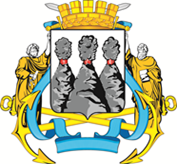 ГОРОДСКАЯ ДУМАПЕТРОПАВЛОВСК-КАМЧАТСКОГО ГОРОДСКОГО ОКРУГАот 14.02.2018 № 109-р6-я (внеочередная) сессияг.Петропавловск-КамчатскийО результатах работы временной комиссии 
по проведению проверки Контрольно-счетной палаты Петропавловск-Камчатского городского округа на предмет использования Контрольно-счетной палатой Петропавловск-Камчатского городского округа бюджетных средств и муниципального имущества, созданной решением Городской Думы Петропавловск-Камчатского городского округа от 30.10.2017 № 37-р Председатель Городской Думы Петропавловск-Камчатского 
городского округа Г.В. Монахова